ПРОЄКТ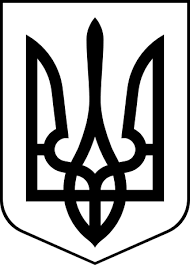 ЗДОЛБУНІВСЬКА МІСЬКА РАДАРІВНЕНСЬКОГО РАЙОНУ РІВНЕНСЬКОЇ ОБЛАСТІ                                                     восьме скликанняР І Ш Е Н Н Я від 12 квітня 2023 року                                                                          № Про зміни до бюджету Здолбунівськоїміської територіальної громади на 2023 рік(1755900000)(код бюджету)Керуючись Бюджетним кодексом України, пунктом 23 частини першої статті 26 Закону України «Про місцеве самоврядування в Україні», Законом України «Про Державний бюджет України на 2023 рік», офіційними висновками фінансового управління Здолбунівської міської ради про обсяг залишку коштів загального та спеціального фондів бюджету Здолбунівської міської територіальної громади на 01.01.2023 від 31 січня 2023 року № 20/01-14/23 та від 03 квітня 2023 року №92/01-14/23 про перевиконання дохідної частини загального фонду бюджету Здолбунівської міської територіальної громади станом на 01 квітня 2023 року, за погодженням з постійними  комісіями міської ради, Здолбунівська міська рада В И Р І Ш И Л А:Внести  зміни  до  рішень Здолбунівської  міської  ради  від  21 грудня 2022 року № 1396 «Про бюджет Здолбунівської міської територіальної громади на 2023 рік», від 17 січня 2023 року № 1451, від 20 січня 2023 року № 1464, від 10 лютого 2023 року № 1472, від 01 березня 2023 року №1485, від 15 березня 2023 року №1496, від 28 березня 2023 року №1548 «Про зміни до бюджету Здолбунівської міської територіальної громади на 2023 рік», а саме:1. Збільшити доходи загального фонду бюджету Здолбунівської міської територіальної громади за рахунок перевиконання дохідної частини у сумі42 026 874 грн. (додаток 1) відповідно до статті 22 Прикінцевих та перехідних положень Бюджетного кодексу України.         2. Збільшити видатки загального фонду бюджету Здолбунівської міської територіальної громади у сумі 2 998 283,74 гривень (додаток 3), в тому числі за рахунок:2збільшення:доходів загального фонду у сумі 400 000 гривень;спрямування вільного залишку бюджетних коштів у сумі 790 283,74 гривень;спрямування залишку коштів субвенції з державного бюджету місцевим бюджетам на розвиток мережі центрів надання адміністративних послуг у сумі 1 079 308,58 гривень;зменшення коштів, що передаються із загального фонду до бюджету розвитку(спеціального фонду) на суму 728 691,42 гривень (додаток 2).3. Обсяг доходів загального фонду бюджету Здолбунівської міської територіальної громади затвердити в сумі 523 614 186 грн., обсяг видатків загального фонду бюджету Здолбунівської міської територіальної громади затвердити у сумі 449 188 460,92 грн. з профіцитом загального фонду бюджету Здолбунівської міської територіальної громади у сумі 74 425 725,08 гривень.4. Збільшити видатки спеціального фонду бюджету Здолбунівської міської територіальної громади у сумі 40 998 182,58 грн., в тому  числі  видатки  бюджету  розвитку  у  сумі 40 898 182,58 грн. (додаток 3), в тому числі за рахунок:спрямування залишку надходжень до фонду охорони навколишнього природного середовища у сумі 100 000 гривень;коштів, що передаються із загального фонду до бюджету розвитку (спеціального фонду) на суму 40 898 182,58 гривень (додаток 2).5. Установити дефіцит спеціального фонду бюджету Здолбунівської міської територіальної громади у сумі 95 272 888,98 гривень ( в тому числі бюджет розвитку в сумі 95 020 015,58 гривень), джерелом покриття якого визначити надходження коштів із загального фонду до бюджету розвитку (спеціального фонду) у сумі 95 020 015,58 гривень.6.  Здійснити перерозподіл коштів за програмною класифікацією видатків та економічною класифікацією видатків в межах їх загальних асигнувань (додаток 3) відповідно до клопотань головних розпорядників та одержувачів бюджетних коштів.7. Затвердити зміни до обсягу капітальних вкладень бюджету Здолбунівської міської територіальної громади у розрізі інвестиційних проектів у 2023 році (додаток 4).8. Затвердити зміни до розподілу витрат бюджету Здолбунівської міської територіальної громади на реалізацію місцевих/регіональних програм у 2023 році (додаток 5).9.    Додатки № 1-5 до цього рішення є його невід’ємною частиною.10. Контроль за виконанням рішення покласти на постійну депутатську комісію з питань бюджету, фінансів, податків, соціально-економічного розвитку та реалізації державної регуляторної політики (голова Л. Бабак).Міський голова                                                                Владислав  СУХЛЯК